教育部國民及學前教育署106學年度健康促進學校計畫師資專業成長研習實施計畫目的為協助各校健康教育相關領域師資專業成長，提升學校推動健康促進學校實證支持性環境策略模式，增進國高中小學生健康行為，特舉辦本研習。辦理單位主辦單位：教育部國民及學前教育署承辦單位：國立臺灣師範大學健康促進與衛生教育學系協辦單位：臺中市政府教育局、高雄醫學大學參與人員各縣市健康促進學校各議題之中心學校及種子學校，每校推派1-2名「健康教育」或「健康與護理」教師參加。各縣市健康促進學校各議題之中心學校及種子學校之承辦人參加。各縣市國民教育輔導團健康與體育學習領域教師(含健康教育種子教師)。高級中等以下學校講授「健康教育」或「健康與護理」課程之非具健康教育專長之授課教師。其他對本次研習主題有興趣之各科教師。因限於場地關係，報名人數有限。課程表：詳如附件1。辦理時間與地點：北區：107年1月29日（星期一），國立臺灣師範大學誠大樓101演講廳（臺北市大安區和平東路一段162號）。中區：107年1月30日（星期二），臺中市政府臺灣大道慧中樓4樓集會堂（臺中市西屯區臺灣大道三段99號）。南區：107年1月31日（星期三），高雄醫學大學綜合實驗大樓1樓大講堂（高雄市三民區十全一路100號）。以上報名區別如下（亦可跨區報名）：北區（八縣市）：基隆市、臺北市、新北市、桃園市、宜蘭縣、花蓮縣、金門縣、連江縣。中區（七縣市）：新竹縣、新竹市、苗栗縣、臺中市、彰化縣、南投縣、雲林縣。南區（七縣市）：嘉義縣、嘉義市、臺南市、高雄市、屏東縣、臺東縣、澎湖縣。報名方式及連絡人：即日起至107年1月25日(星期四)，請至報名https://goo.gl/T1DTjQ，連絡人：國立臺灣師範大學簡碩君助理或黃莉芸助理，連絡電話：(02)7734-1710，傳真電話：(02)2363-0326。全程參與本研習者，核發7小時教師研習時數。為響應環保政策，活動會場不提供紙杯、免洗餐具及塑膠袋，請與會人員自行攜帶水壺、環保筷及環保袋。本活動所需經費由教育部國民及學前教育署委託經費支應，各校出席人員請准予公差假及課務排代。本活動如遇天災等不可抗力情形，將依教育部國民及學前教育署指示延期辦理或其他修正方案。本計畫經報教育部國民及學前教育署核定後實施，修正時亦同。課程表-北區時間：107年1月29日星期(一) 地點：國立臺灣師範大學106學年度健康促進學校師資專業成長研習課程表-中區時間：107年1月30日星期(二) 地點：臺中市政府106學年度健康促進學校師資專業成長研習課程表-南區時間：107年1月31日星期(三) 地點：高雄醫學大學106學年度健康促進學校師資專業成長研習北區-國立臺灣師範大學校本部誠大樓101演講廳106臺北市大安區和平東路一段129號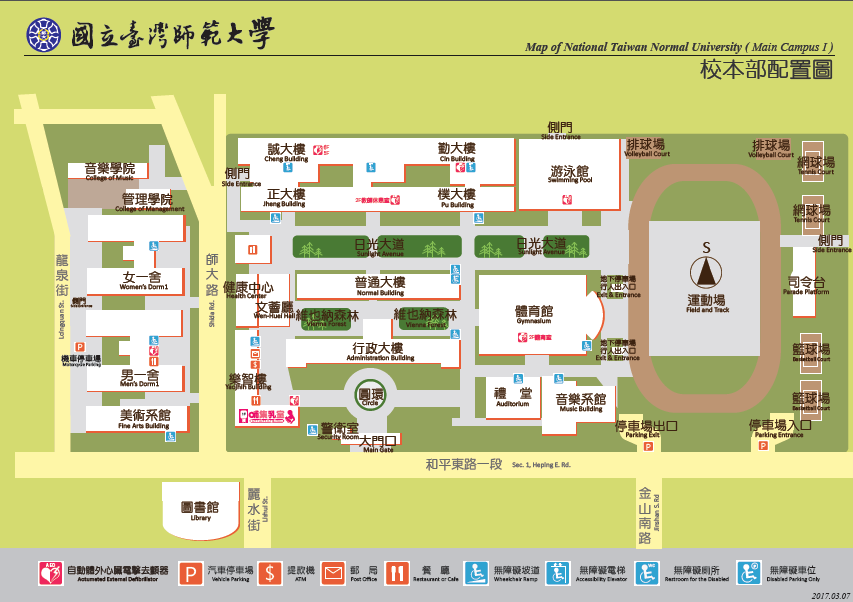 交通方式：捷運古亭站4號出口往和平東路方向，直行約8分鐘即可到達。臺電大樓站3號出口往師大路方向直行約8分鐘即可到達。公車：搭乘15、18、235、237、278、295、672、907、和平幹線至「師大站」或「師大綜合大樓站」。自行開車：中山高速公路：圓山交流道下->建國南北快速道路->右轉和平東路->臺灣師大校本部。北部第二高速公路：木柵交流道->辛亥路->右轉羅斯福路->右轉和平東路->臺灣師大校本部。北部第二高速公路：安坑交流道->新店環河快速道路->水源快速道路->右轉師大路->臺灣師大校本部。中區-臺中市政府臺灣大道惠中樓(4樓集會堂)地址：40701臺中市西屯區臺灣大道三段99號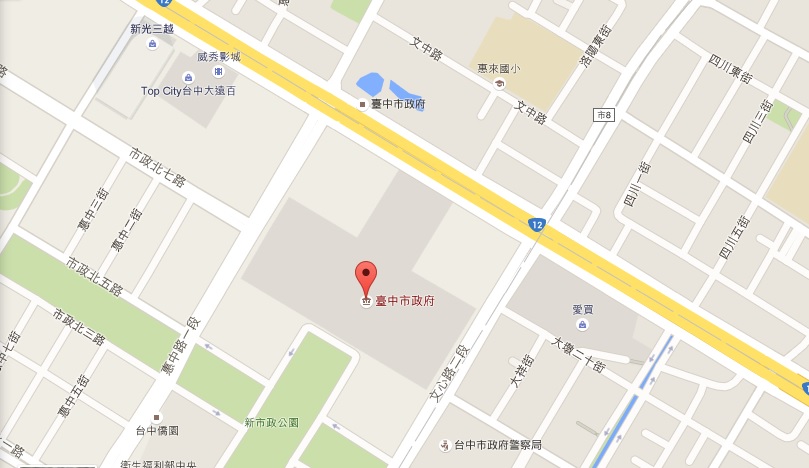 交通方式：自行開車：車輛可停至臺中市政府平面收費停車場，採累進費率，或地下一樓收費停車場，每小時20元。行駛國道1號：下【臺中交流道(臺中、沙鹿)】往指示牌「臺中」方向→行駛臺灣大道3段(路經黎明路、河南路、惠來路、惠中路)→右轉至文心路→臺中市政府臺灣大道市政大樓將在您右側，車輛可停至本府收費停車場(平面或地下一樓)。南下國道3號：於【中港系統交流道】接【國道4號(神岡、清水)】往指示牌「神岡」方向→於【臺中系統交流道】接【國道1號(后里、臺中)】往指示牌「臺中」方向→下【臺中交流道(臺中、沙鹿)】往指示牌「臺中」方向→行駛臺灣大道3段(路經黎明路、河南路、惠來路、惠中路)→右轉至文心路→臺中市政府臺灣大道市政大樓將在您右側，車輛可停至本府收費停車場(平面或地下一樓)。北上國道3號：於【快官交流道】接【中彰快速道路(74線)】往指示牌「臺中」方向→下【市政路交流道】後→右轉市政路→左轉惠中路→行駛至惠中路與臺灣大道3段交叉口→臺中市政府臺灣大道市政大樓將在您右側，車輛可停至本府收費停車場(平面或地下一樓)。搭乘火車：請至臺中火車站下站若有交通工具（如租車）：行駛臺灣大道1段→直行路經民權路、英才路、美村路一段與健行路、忠明南路與忠明路、東興路三段與漢口路一段)→行駛至臺灣大道3段與文心路交叉口→左轉至文心路→臺中市政府臺灣大道市政大樓將在您右側，車輛可停至本府收費停車場(平面或地下一樓)。轉搭優化公車專用道公車：從臺中火車站搭乘「優化公車專用道公車」到達『市政府(站牌名稱)』。搭乘高鐵：請至高鐵臺中站下站轉搭公車：到市府：高鐵臺中高鐵站步行約477公尺到達『高鐵臺中站(16月台)(站牌名稱)』，搭乘151路公車經過4個站後到達『臺中市政府(站牌名稱)』。南區-高雄醫學大學 綜合實驗大樓地址：807高雄市三民區十全一路100號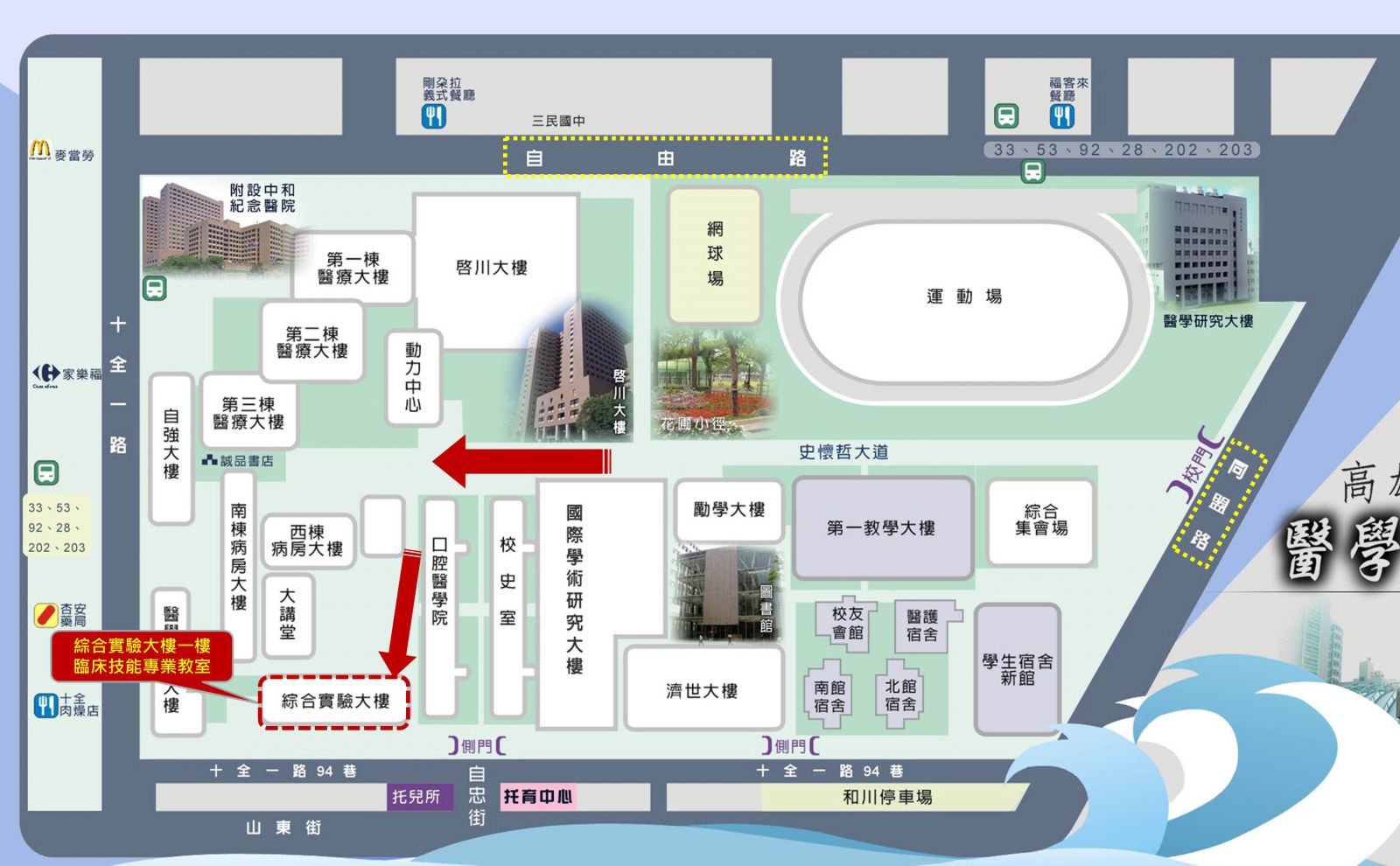 交通方式：火車高雄站後站出口距本校約兩公里，車程約5分鐘。小港機場轉搭計程車約30分鐘。開車沿中山高速公路南下：下「鼎金交流道」於民族路左轉，再於同盟路右轉，即達校區。下「九如交流道」沿九如路往火車站方向，於自由路右轉，遇同盟路右轉，即達校區。高鐵車站轉搭計程車約17分鐘，沿大中路於自由路右轉，再於同盟路左轉即達校區。高捷車站轉搭捷運接駁公車，由後驛站出入口2搭乘紅29接駁車，即達校區。停車資訊：本校第一、第二來賓停車場：在附設醫院內，由自由路進入，費用每小時30元計(30分鐘內以15 元計,超過30分鐘以30元計)，第一來賓停車場地面有機車停車場，費用每次20元計。運動場地下停車場：在校園內，由同盟路進入，限本校教職員工生停放汽、機車。和川停車場：由十全一路94巷進入，限本校教職員工生停放汽、機車。同盟路上路邊收費停車格。時間主題主持/主講人9:00-9:10開幕式教育部國民及學前教育署長官衛生福利部國民健康署長官國立臺灣師範大學張鳳琴教授9:10-9:20「106學年度健康促進學校輔導」計畫及網站說明主持人：國立臺灣師範大學黃松元教授主講人：國立臺灣師範大學張鳳琴教授9:20-10:00學校推動視力保健之實證支持性環境策略與教案分享主持人：國立臺灣師範大學黃松元教授主講人：新北市中港國小周竹一主任10:00-10:10茶敘茶敘10:10-10:50學校推動全民健保(含正確用藥)之實證支持性環境策略與教案分享主持人：國立臺灣師範大學黃松元教授主講人：臺北市中正國中江明鼎組長、雲林縣鎮東國小蕭世豪主任10:50-11:30學校推動口腔保健之實證支持性環境策略與教案分享主持人：國立臺灣師範大學黃松元教授主講人：嘉義縣頂六國小吳淑茹校長11:30-12:10學校推動健康體位之實證支持性環境策略與教案分享主持人：國立臺灣師範大學黃松元教授主講人：基隆市東光國小陳湘玲教師12:10-13:00午餐午餐13:00-13:40學校推動菸檳防制之實證支持性環境策略與教案分享主持人：開南大學紀雪雲教授主講人：新北市積穗國中龍芝寧主任、戒菸專線服務中心蘇庭進組長13:40-14:20學校推動性教育(含愛滋防治)之實證支持性環境策略與教案分享主持人：開南大學紀雪雲教授主講人：新北市積穗國中龍芝寧主任14:20-14:30茶敘茶敘14:30-15:30分組討論之健康議題：主持人：開南大學紀雪雲教授14:30-15:30視力保健帶領人：周竹一主任、陳政友教授14:30-15:30口腔保健帶領人：吳淑茹校長、苗迺芳教授14:30-15:30健康體位帶領人：陳湘玲教師、謝榮鴻院長14:30-15:30全民健保(含正確用藥)帶領人：江明鼎組長、蕭世豪主任、張家臻博士後研究員14:30-15:30菸檳防制帶領人：龍芝寧主任、蘇庭進組長14:30-15:30性教育(含愛滋病防治)帶領人：龍芝寧主任15:30-16:30分組報告主持人：開南大學紀雪雲教授16:30-17:00回饋與綜合座談教育部國民及學前教育署長官衛生福利部國民健康署長官國立臺灣師範大學張鳳琴教授各健康議題帶領師長17:00~賦歸賦歸時間主題主持/主講人9:00-9:10開幕式教育部國民及學前教育署長官衛生福利部國民健康署長官國立臺灣師範大學張鳳琴教授9:10-9:20「106學年度健康促進學校輔導」計畫及網站說明主持人：國立臺灣師範大學施淑芳教授主講人：國立臺灣師範大學張鳳琴教授9:20-10:00學校推動視力保健之實證支持性環境策略與教案分享主持人：國立臺灣師範大學施淑芳教授主講人：新北市中港國小周竹一主任10:00-10:10茶敘茶敘10:10-10:50學校推動全民健保(含正確用藥)之實證支持性環境策略與教案分享主持人：國立臺灣師範大學施淑芳教授主講人：臺南市仁光國小林侑蒼組長10:50-11:30學校推動口腔保健之實證支持性環境策略與教案分享主持人：國立臺灣師範大學施淑芳教授主講人：嘉義縣頂六國小吳淑茹校長11:30-12:10學校推動健康體位之實證支持性環境策略與教案分享主持人：國立臺灣師範大學施淑芳教授主講人：基隆市東光國小陳湘玲教師12:10-13:00午餐午餐13:00-13:40學校推動菸檳防制之實證支持性環境策略與教案分享主持人：義守大學廖梨伶教授主講人：新北市積穗國中龍芝寧主任、戒菸專線服務中心張佳雯主任13:40-14:20學校推動性教育(含愛滋防治)之實證支持性環境策略與教案分享主持人：義守大學廖梨伶教授主講人：新北市積穗國中龍芝寧主任14:20-14:30茶敘茶敘14:30-15:30分組討論之健康議題：主持人：義守大學廖梨伶教授14:30-15:30視力保健帶領人：周竹一主任、廖梨伶教授14:30-15:30口腔保健帶領人：吳淑茹校長、許愛玲委員14:30-15:30健康體位帶領人：陳湘玲教師、鄭麗媛教授14:30-15:30全民健保(含正確用藥)帶領人：林侑蒼組長、施淑芳教授14:30-15:30菸檳防制帶領人：龍芝寧主任、張佳雯主任14:30-15:30性教育(含愛滋病防治)帶領人：龍芝寧主任15:30-16:30分組報告主持人：義守大學廖梨伶教授16:30-17:00綜合座談教育部國民及學前教育署長官衛生福利部國民健康署長官國立臺灣師範大學張鳳琴教授各健康議題帶領師長17:00~賦歸賦歸時間主題主持/主講人9:00-9:10開幕式教育部國民及學前教育署長官衛生福利部國民健康署長官高雄醫學大學黃曉靈教授國立臺灣師範大學張鳳琴教授9:10-9:20「106學年度健康促進學校輔導」計畫及網站說明主持人：國立交通大學牛玉珍教授主講人：國立臺灣師範大學張鳳琴教授9:20-10:00學校推動視力保健之實證支持性環境策略與教案分享主持人：國立交通大學牛玉珍教授主講人：新北市中港國小周竹一主任10:00-10:10茶敘茶敘10:10-10:50學校推動全民健保(含正確用藥)之實證支持性環境策略與教案分享主持人：國立交通大學牛玉珍教授主講人：臺南市仁光國小吳錦梅主任10:50-11:30學校推動口腔保健之實證支持性環境策略與教案分享主持人：國立交通大學牛玉珍教授主講人：臺南市北勢國小林義順校長11:30-12:10學校推動健康體位之實證支持性環境策略與教案分享主持人：國立交通大學牛玉珍教授主講人：基隆市東光國小陳湘玲教師12:10-13:00午餐午餐13:00-13:40學校推動菸檳防制之實證支持性環境策略與教案分享主持人：高雄醫學大學黃曉靈教授主講人：國立草屯商工曾瑜妏營養師、戒菸專線服務中心許珮婷組長13:40-14:20學校推動性教育(含愛滋防治)之實證支持性環境策略與教案分享主持人：高雄醫學大學黃曉靈教授主講人：臺南市大灣高中賴秀惠組長14:20-14:30茶敘茶敘14:30-15:30分組討論之健康議題：主持人：高雄醫學大學黃曉靈教授14:30-15:30視力保健帶領人：周竹一主任、牛玉珍教授14:30-15:30口腔保健帶領人：林義順校長、黃曉靈教授14:30-15:30健康體位帶領人：陳湘玲教師、劉慧俐教授14:30-15:30全民健保(含正確用藥)帶領人：吳錦梅主任、張鳳琴教授14:30-15:30菸檳防制帶領人：曾瑜妏營養師、許珮婷組長14:30-15:30性教育(含愛滋病防治)帶領人：賴秀惠組長15:30-16:30分組報告主持人：高雄醫學大學黃曉靈教授16:30-17:00綜合座談教育部國民及學前教育署長官衛生福利部國民健康署長官國立臺灣師範大學張鳳琴教授各健康議題帶領師長17:00~賦歸賦歸